KATECHEZA NA MAJPiosenka: https://www.youtube.com/watch?v=s3Ski-eVn64Kolorowanka: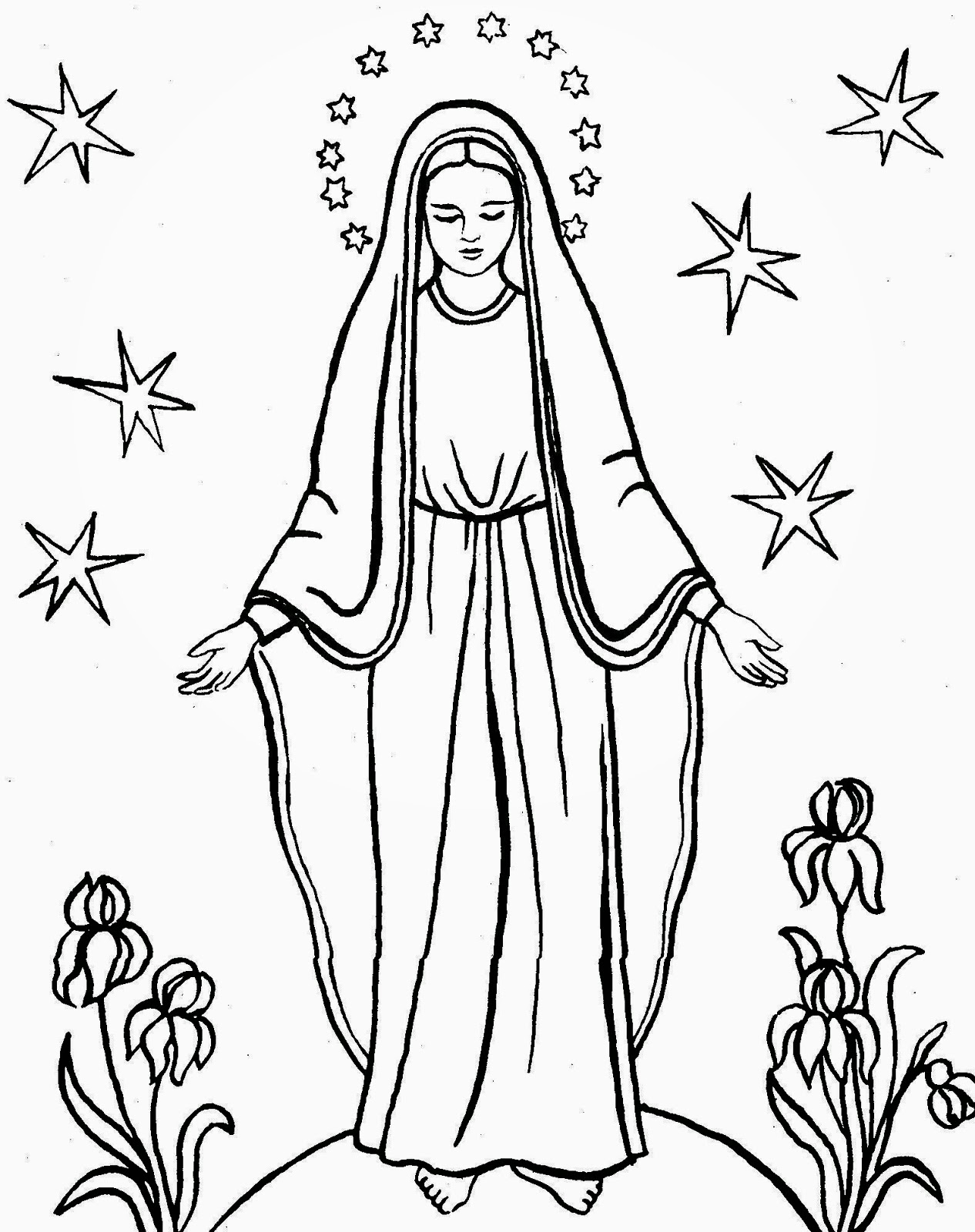 